 Università degli Studi di Ferrara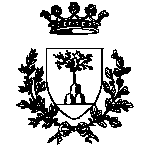 University registration n.:    Year of study:   Cycle: Surname and name: PhD Course: Supervisor: 	____________________________	_____________________________	(Phd Candidate)	(Tutor)SCIENTIFIC RESEARCH PLANAnno:  To be filled in by the PhD candidate and sent to the coordinator By November 30thDISCIPLINARY ACTIVITIES:List of courses, seminars, etc. specifically activated for the PhD course predicted by the candidate during the specified yearDISCIPLINARY ACTIVITIES:List of courses, seminars, etc. specifically activated for the PhD course predicted by the candidate during the specified yearName of the attended courseProfessor1.  2.  3.  4.  5.  6.  7.  8.  9.  10  11 12 COMPLEMENTARY SKILLS:complementary skills predicted for the current year:COMPLEMENTARY SKILLS:complementary skills predicted for the current year:Denominazione del corso/seminarioDocente1.  2.  3.  4.  5.  6.  7.  8.  9.  10  11 12 SCIENTIFIC ACTIVITIES:Workshops, internships, publications, study abroad periods, etc. predicted by the candidate during the current yearSCIENTIFIC ACTIVITIES:Workshops, internships, publications, study abroad periods, etc. predicted by the candidate during the current year1. 	1. 	2. 	2. 	3. 	3. 	4. 	4. 	5. 	5. 	6. 	6. 	7. 	7. 	8. 	8. 	9. 	9. 	10	10	OTHER ACTIVITIES:Complementary didactic activities predicted by the candidate within courses of the University of Ferrara or POLIS University(teaching hours: max 40), tutoring, exercises, laboratories assistance, otherOTHER ACTIVITIES:Complementary didactic activities predicted by the candidate within courses of the University of Ferrara or POLIS University(teaching hours: max 40), tutoring, exercises, laboratories assistance, other1. 	1. 	2. 	2. 	3. 	3. 	4. 	4. 	5. 	5. 	6. 	6. 	7. 	7. 	8. 	8. 	9. 	9. 	10	10	1111RESEARCH:Brief description of the research activity predicted during the current year. Methodology, objectives and results, etc.RESEARCH:Brief description of the research activity predicted during the current year. Methodology, objectives and results, etc.The SCIENTIFIC RESEARCH PLAN is the program expected for the ongoing year. The PhD candidate has to coordinate the scientific research plan with the Supervisor and send by e-mail to the PhD programme Coordinator by November 30th. The present plan is only a prevision and changes are allowed.At the end of the year, the candidate has to complete the Annual Report and present it to the PhD programme Coordinator available at the following link: http://www.unife.it/studenti/dottorato/modulistica/consuntivo